DASLOG PERTEMUAN 13 18062021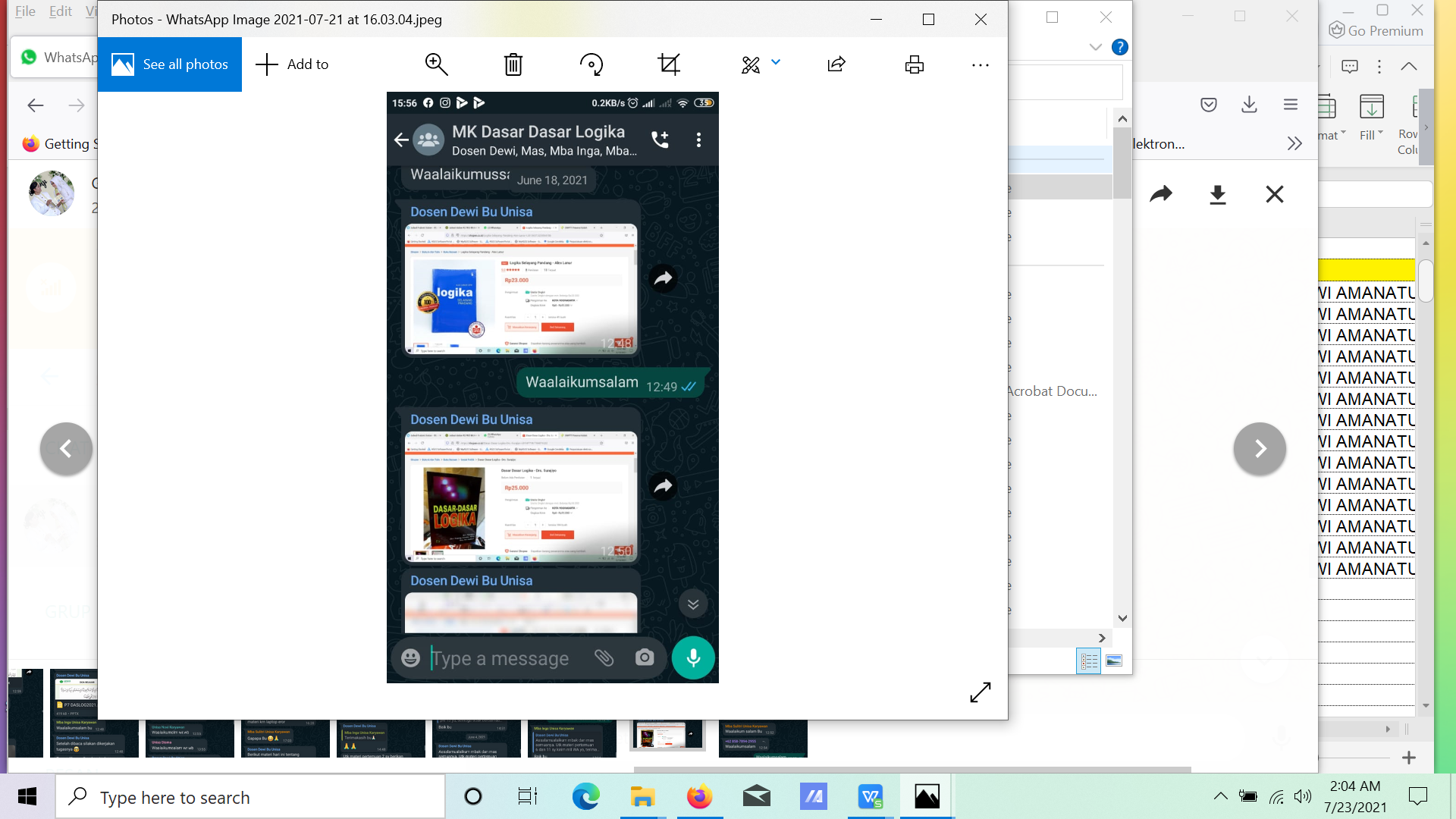 